Практико-ориентировочная задачаРассчитать технологические потери СУГ при сливе 2 железнодорожных цистерн (2х30 тонн, Vполный=87м3, t воздуха -20С) в подземный сосуд ГНС (V=100м3) через резинотканевые рукава (l=20м, Ду=38 мм). Принять Ду вентилей цистерны и подземного сосуда 50 мм, процентовых (уровнемерных) вентилей 10 мм. Состав СУГ в Приложении.(П.3.1 «Методика определения технологических потерь СУГ на ГНС, ГНП и АГЗС»)Потери: 1. На ж\д емкости при проверке уровней	   2. На сосуде ГНС при проверке уровней	   3. В рукавах при окончании слива	   4.В цистерне возврат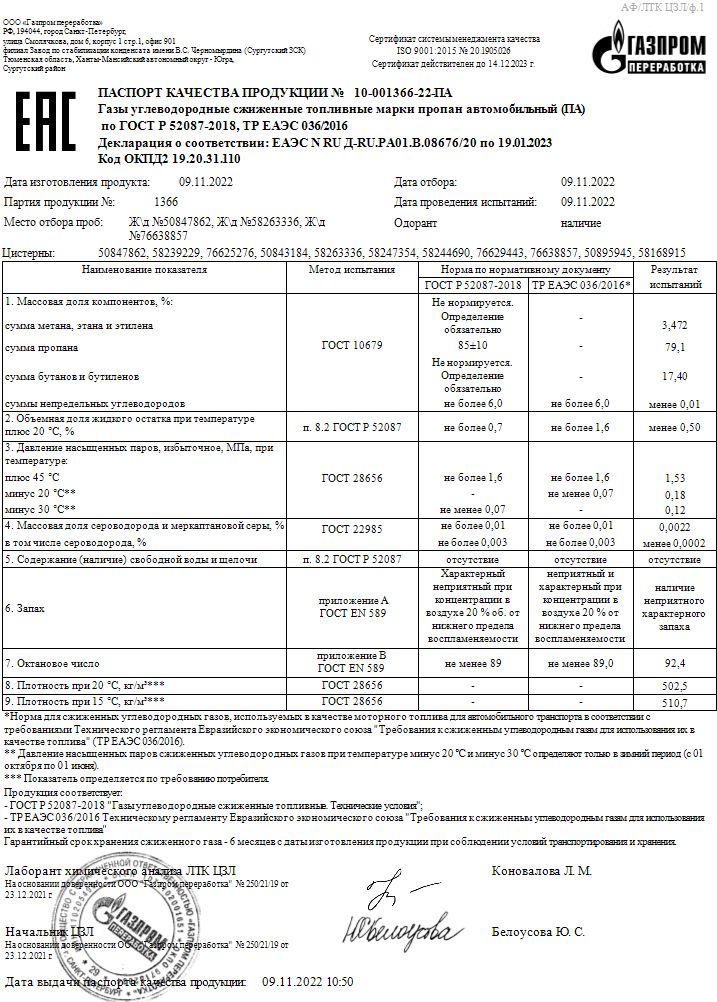 Наименование предприятияООО «Газэнергосеть Дальний Восток»Тематическое направление ГазоснабжениеКраткое название кейсаПроцесс контроля уровня, объема и массы сжиженных углеводородных газов (СУГ) в резервуаре при приеме, отпуске и хранении.  (СУГ)Описание Расчёт технологических потерь СУГКонтактное лицо для взаимодействия по кейсу Руководитель Службы охраны труда и промышленной безопасности Юрий Анатольевич Че моб. 8 914 402 48 51, E-mail: che.yu@gesdv.ru